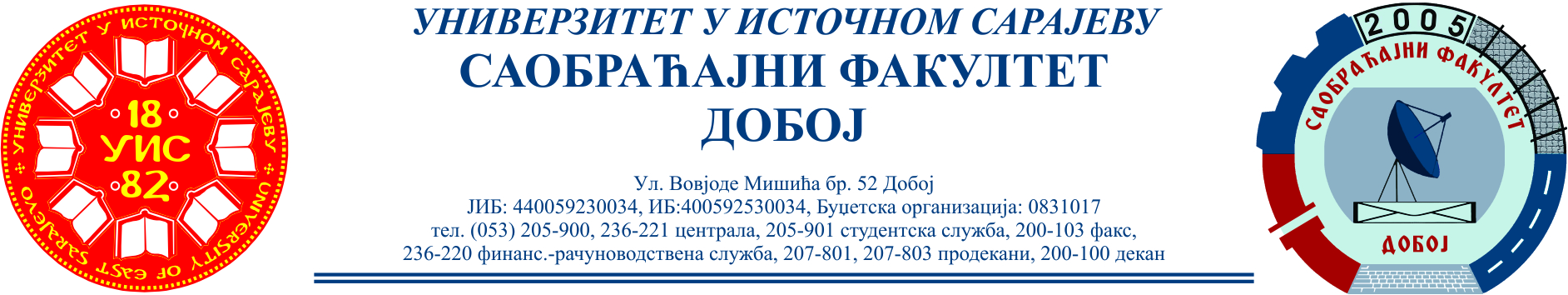 SAOBRAĆAJNI ODSJEK	             SVI SMJEROVI                    Školska godina: 2020/2021Predmet: TRANSPORTNA SREDSTVA I UREĐAJI RJEŠENJA ZADATAKA PETOG  ISPITNOG ROKA održanog 01.07.2021.god. ZADATAK 1:  Teretno motorno vozilo mase m=1825 [kg] kreće se na usponu α=5°30' u direktnom stepenu prenosa sa brzinom 17,7 [m/s] po pločicama dobrog kvaliteta.  Tada je na točkovima ostvarena  obimna sila od Fo=2120 [N]. Redukovani koeficijent otpora puta iznosi K=0,25 [Ns2m-4], a čeona površina A=2,3 [m2].   Odrediti: - koeficijent ukupnog otpora puta,  ukupni otpor i snagu ukupnog otpora puta i  dinamički faktor transportnog vozila.  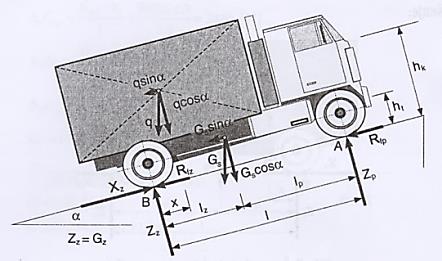 Koeficijent ukupnog otpora određen je izrazom:Ukupni otpor puta određen je izrazom:Snaga ukupnog otpora puta iznosi:Dinamički faktor određen je izrazom:ZADATAK 2:  U jednom putničkom motornom vozilu ukupne težine putnici su tako  raspoređeni da je zadnji most opterećen sa  2/3 ukupne težine. Ukoliko u prtljažnik, koji opterećuje zadnji most, smjestimo prtljag mase 50 [kg] doći će do promjene koordinata težišta. Potrebno je odrediti položaj težišta u oba slučaja u uzdužnoj ravni? 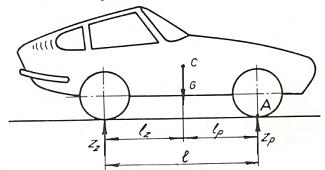 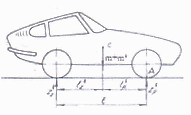             Putničko  vozilo                          Putničko  vozilo sa prtljagom           = a na prednjem: = 2943 Kako iz uslova:   slijedi:   →    U slučaju da je zadnji most opterećen sa  dodatnim masom m’ biće:=Kako je: ;     →ZADATAK  3. 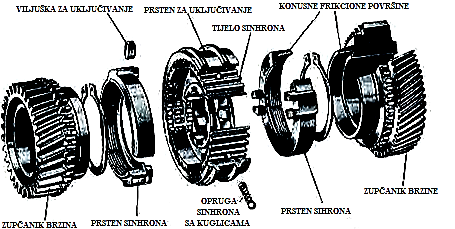                    Šematski prikaz elemenata mehanizma za sinhronizaciju                                                                                                                                                                     Rješenja zadataka izradio predmetni profesor:                                                                                                                                                                                                                                      								Prof. dr Zdravko B. Nunić